ACADEMIE DE GRENOBLE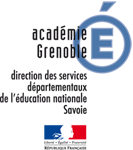  Département de la Savoie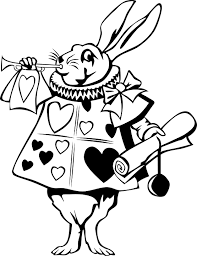 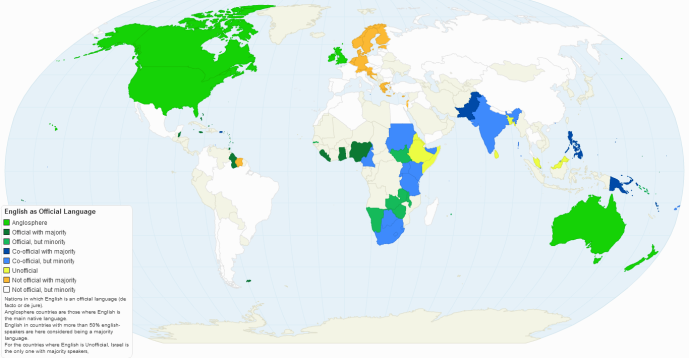 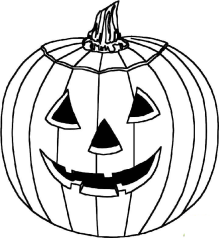 Document passerelle cycle 2CP-CE1-CE2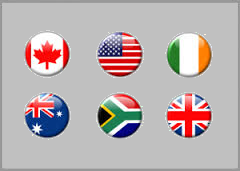 ANGLAISNom de l’école :  ---------------------------------------Fiche d’accompagnement du « Document Passerelle » « L’enseignement et l’apprentissage d’une langue vivante, étrangère ou régionale, doivent mettre les enfants en situation de s’exercer à parler sans réticence et sans crainte de se tromper.  […] Le travail sur la langue est indissociable de celui sur la culture. » (Programmes de cycle 2, page 22) C’est l’exposition et la pratique régulière de la langue qui permettent de fixer les apprentissages. Au cycle 2, on préfèrera des séances de 15 à 20 minutes chaque jour et au cycle 3, des séances pouvant aller jusqu’à 30 minutes. (Guide pour l’enseignement des langues vivantes étrangères Oser les langues vivantes étrangères à l'école 2019)« Des redites sont inévitables : il est en effet quelque peu artificiel de compartimenter la langue en expression d’un côté, compréhension de l’autre. Pour autant, les tableaux par activité langagière ont été retenus par souci de commodité et de lisibilité. » (Repères de progressivité linguistique 2016). Ce nouveau document passerelle prend en compte l’entrée par activité langagière des programmes 2015 (compréhension orale, production orale en continu, …). Le lexique et les structures sont au service des activités langagières, de même que la grammaire et la phonologie.Comment utiliser le nouveau « document passerelle » ?Le document passerelle est renseigné par l’enseignant en charge de l’enseignement de langue vivante (Un exemplaire par niveau). Ce document devrait permettre de renforcer la cohérence des apprentissages sur l’ensemble du cursus scolaire et faciliter le travail d’équipe. (Exemple de progression de anglais sur EDUSCOL). L’enseignant surlignera les items étudiés pendant l’année scolaire avant transmission du document passerelle à l’enseignant de la classe supérieure. Il pourra également compléter manuellement chaque partie :Page « supports et projets »A partir des repères donnés dans la proposition de progressivité, l’enseignant notera les projets qu’il a travaillés avec sa classe, (sous forme de réalisation finale) ainsi que les connaissances abordées.  Il mentionnera dans la deuxième colonne les outils et supports utilisés pour étayer les apprentissages (poèmes, chansons, vidéos, enregistrements, albums, correspondance, plans, dépliants, affiches, etc…). L’enseignant trouvera des idées, des supports, des projets dans le guide et sur la page LVE/EMILE/ELYSEE 2020 du site départemental Savoie Educ.« Pistes pour une progression dans les activités langagières » Le tableau est organisé en trois colonnes : Connaissances et compétences associées, incluant des points de grammaire et de phonologie (en italique)Approches culturelles, lexique (liste détaillée en partie C), quelques exemples de situations et d’activitésFormulations (liste non exhaustive) inspirées des déclinaisons linguistiques anglais cycle 2.C- Tableau « mémoire » du lexique utilisé en classeCe tableau est au service des activités langagières (comprendre, parler, écrire, lire). Il sert de repère et de mémoire pour l’équipe enseignante. L’exhaustivité n’est pas recherchée.Si un élève est amené à quitter l’établissement en cours de cycle, l’enseignant pensera à lui remettre un exemplaire surligné pour son nouvel établissement.A - « Supports et projets » au cycle 2Attendus de fin de cycle : Découvrir quelques aspects culturels de la langueItems LSU : Identifier quelques grands repères culturels de l’environnement quotidien des élèves du même âge dans les pays ou régions étudiées										Cette page du document doit permettre de conserver la mémoire de ce qui a été travaillé, afin d’éviter le piétinement. L’équipe enseignante est invitée à réfléchir à une programmation des contenus et supports sur l’ensemble du cycle. Remarque : Un même support peut être repris à différents moments de la scolarité, avec des objectifs différents.B - « Pistes pour une progression dans les activités langagières » pour le cycle 2 L’activité première est la compréhension orale, pour aller progressivement vers l’expression orale en continu et en interaction.C – « Mémoire » du lexique utiliséLes contenus sont donnés à titre indicatif, pour aider l’enseignant. L’exhaustivité n’est pas recherchée… Il convient de s’appuyer sur ce que les élèves comprennent et/ou savent dire pour le réactiver, l’entretenir et progressivement l’enrichir. L’enseignant surlignera le lexique qu’il a travaillé en classe, avant de transmettre le document passerelle en fin d’année. Les projets de classe peuvent conduire à utiliser d’autres mots ou expressions, que l’enseignant pourra rajouter à la main.Les contenus donnés le sont à titre indicatif, pour aider l’enseignant. L’exhaustivité n’est pas recherchée… Certains éléments pourront être vus en cycle 2 ou en cycle 3.Nom de l’enseignant LVNom du titulaire de la classeSupports principaux utilisés durant le cycle (méthodes, documents authentiques, albums, …)Exemple : CP : Méthode XXXX, CP (Chapitres 1, 2, 3, 7 et 9) Projets  (connaissances travaillées, points culturels) Supports (poèmes, chansons, album, vidéo, correspondance, affiche, dépliant, plan, etc…), en lien avec le projetExemple : CP : Réaliser un album à partir de la petite chenille qui fait des trous (jours de la semaine, utiliser les verbes d’action)Album « la petite chenille qui fait des trous », Eric CarleChanson des jours de la semaineExemple : CE2 : Le cycle de vie du papillon, réalisation d’un poster (les saisons, les mois de l’année, les aliments)Album « la petite chenille qui fait des trous », Eric CarleDocuments scientifiquesCOMPRENDRE L’ORALCOMPRENDRE L’ORALCOMPRENDRE L’ORALAttendus de fin de cycle : Comprendre des mots familiers et des expressions très courantes au sujet de soi, de sa famille et de l’environnement concret et immédiat, si les gens parlent lentement et distinctement.Items LSU : Comprendre des mots familiers et des expressions très courantes au sujet de soi, de sa famille et de l’environnement concret et immédiat, si les gens parlent lentement et distinctement.Attendus de fin de cycle : Comprendre des mots familiers et des expressions très courantes au sujet de soi, de sa famille et de l’environnement concret et immédiat, si les gens parlent lentement et distinctement.Items LSU : Comprendre des mots familiers et des expressions très courantes au sujet de soi, de sa famille et de l’environnement concret et immédiat, si les gens parlent lentement et distinctement.Attendus de fin de cycle : Comprendre des mots familiers et des expressions très courantes au sujet de soi, de sa famille et de l’environnement concret et immédiat, si les gens parlent lentement et distinctement.Items LSU : Comprendre des mots familiers et des expressions très courantes au sujet de soi, de sa famille et de l’environnement concret et immédiat, si les gens parlent lentement et distinctement.Connaissances et compétences associées+ Propositions en grammaire et phonologieApproches culturelles, lexique, exemples de situations et activitésFormulationsComprendre des consignes de classeImpératifSchéma intonatifEnvironnement et matériel scolaire (Préparer son cartable, jeux de touch/ pick up/ show me)Look and Listen / Repeat / Be quiet / Sit down / Stand up  / Raise your hand / Come (here/to the board) / Shut /Close – Open your eyes / Show me, point to, pick up / Let’s play/ count/sing / Take your pencil / Time to go! Don’t run, slowly please, get in line / Autres : Comprendre des mots familiers et expressions très courantes concernant des formules d’encouragement, de félicitation, de politesse, des indications chiffrées, son environnement proche.Be/have + autres verbes avec « I » au présent simpleIntonation et expression des sentiments (joie, colère, …)Activités scolaires (vie de la classe, jeux)Excellent / great / Good job! Well done! You are the winner / Comprendre des mots familiers et expressions très courantes concernant des formules d’encouragement, de félicitation, de politesse, des indications chiffrées, son environnement proche.Be/have + autres verbes avec « I » au présent simpleIntonation et expression des sentiments (joie, colère, …)Organisation de la journée (emploi du temps, rituels) Cf Faire évoluer les rituels In the morning / In the afternoon / In the evening Comprendre des mots familiers et expressions très courantes concernant des formules d’encouragement, de félicitation, de politesse, des indications chiffrées, son environnement proche.Be/have + autres verbes avec « I » au présent simpleIntonation et expression des sentiments (joie, colère, …)Sport Loisirs Alimentation (vidéos, albums lus)I like/ I don’t like basketball / Do you play the guitar? / Do you like bananas?Comprendre des mots familiers et expressions très courantes concernant des formules d’encouragement, de félicitation, de politesse, des indications chiffrées, son environnement proche.Be/have + autres verbes avec « I » au présent simpleIntonation et expression des sentiments (joie, colère, …)Les usages du téléphoneHello! My phone number is… (numéro de téléphone énoncé chiffre par chiffre)Comprendre des mots familiers et expressions très courantes concernant des formules d’encouragement, de félicitation, de politesse, des indications chiffrées, son environnement proche.Be/have + autres verbes avec « I » au présent simpleIntonation et expression des sentiments (joie, colère, …)L’école dans les pays de langue anglaise (vidéos, albums lus)I’m in CP. Suivre le fil d’une histoire très courteDécouverte du preterit simpleIdentifier des groupes de sens (à partir de ses connaissances)Distinction in / onRythme de la phraseComptines, chansons (vidéos, enregistrements) Cf déclinaisons culturelles Buckle my shoe / Incy Wincy Spider/ Raw Your boat/ Wheels on the bus / Brother John /Hokey Pokey / Happy birthday / Happy New year / Autres :Suivre le fil d’une histoire très courteDécouverte du preterit simpleIdentifier des groupes de sens (à partir de ses connaissances)Distinction in / onRythme de la phraseContes et légendes, (vidéos, albums lus)Cf déclinaisons culturellesOnce upon a time, there where …. Little Red Riding Hood / The little red hen / The enormous turnip / Goldilocks / The stone soup – Three Billy-goats / Autres : Suivre le fil d’une histoire très courteDécouverte du preterit simpleIdentifier des groupes de sens (à partir de ses connaissances)Distinction in / onRythme de la phraseMonstres, fées et autres références culturelles de la littérature enfantine (vidéos, albums lus)Cf déclinaisons culturellesListen to the story of … Meg and Mog / Gruffalo- Room on the broom / A Dark Dark tale/ Winnie the witch / Autres : Suivre des instructions courtes et simplesImpératif (avec you)Utiliser et différencier les prépositions « in » et « on »Repérer  les phonèmes /z/ et /s/ comme marques du plurielJeux / jeux de société (Simon says, jeu du robot, twister, …)Let’s play / It’s my turn, it’s your turn / Are you ready? / Pick up / choose a card / Do you have …? / Is it …? Jeux pratiqués :Suivre des instructions courtes et simplesImpératif (avec you)Utiliser et différencier les prépositions « in » et « on »Repérer  les phonèmes /z/ et /s/ comme marques du plurielParties du corps (if you happy and you know it, I spy rap, …, Albums: from head to toe, My nose, your nose, The Gruffalo, …) Cf déclinaisons culturellesClap your hands/Touch your nose, knees, legs / Hands up / hands downAutres : Suivre des instructions courtes et simplesImpératif (avec you)Utiliser et différencier les prépositions « in » et « on »Repérer  les phonèmes /z/ et /s/ comme marques du plurielLe bricolage à l’occasion des fêtes et projets de classes (Snap Dragon- Pop up card- CrackersFlipbooks – Paper toys - …)Cut/ Cut the paper/ Cut the paper on the line Take a pen – Glue the star –Stick -Color- Draw -Fold the card in two - PastePaint it in blue / Put the pen in the pencil case, …S’EXPRIMER ORALEMENT EN CONTINUS’EXPRIMER ORALEMENT EN CONTINUS’EXPRIMER ORALEMENT EN CONTINUAttendus de fin de cycle : Utiliser des expressions et des phrases simples pour se décrire, décrire le lieu d’habitation et les gens de l’entourage.Items LSU : Utiliser des expressions et des phrases pour se décrire, décrire le lieu d’habitation et les gens de l’entourageAttendus de fin de cycle : Utiliser des expressions et des phrases simples pour se décrire, décrire le lieu d’habitation et les gens de l’entourage.Items LSU : Utiliser des expressions et des phrases pour se décrire, décrire le lieu d’habitation et les gens de l’entourageAttendus de fin de cycle : Utiliser des expressions et des phrases simples pour se décrire, décrire le lieu d’habitation et les gens de l’entourage.Items LSU : Utiliser des expressions et des phrases pour se décrire, décrire le lieu d’habitation et les gens de l’entourageConnaissances et compétences associéesApproches culturelles, lexique, exemples de situations et d’activitésFormulationsReproduire un modèle oralIdentifier des segments de sens Reproduire le rythme de la phrase en anglaisBonne réalisation des plosives initiales (cat, pet, tomato)Chants ou comptines Cf déclinaisons culturellesLondon Bridge is falling down / Rain, rain, go away! / The elephant goes …  The hello song / Buckle my shoe / Incy Wincy Spider/ Raw Your boat/ Wheels on the bus / Brother John/ Hokey Cokey / Autres : Reproduire un modèle oralIdentifier des segments de sens Reproduire le rythme de la phrase en anglaisBonne réalisation des plosives initiales (cat, pet, tomato)Environnement  immédiat et  concret,  géographique et culturel / PatrimoineI live in / I come from / This is the (monument), (paysage), ….Reproduire un modèle oralIdentifier des segments de sens Reproduire le rythme de la phrase en anglaisBonne réalisation des plosives initiales (cat, pet, tomato)Des personnages caractéristiques issus de la littérature enfantine Cf déclinaisons culturellesThis is… Goldilocks, Santa Claus, …He is / She is / He likes / She likes / She goes / He eats / Utiliser des expressions courtes ou phrases proches des modèles rencontrés lors des apprentissages pour se décrire (parler de soi, de ses activités, de quelqu’un)Utiliser : le présent (surtout “be”), « this », my, be/have got (avec “I”)le « th » (/ɵ/  thank you + /ð/  this, mother)Son identité, Répertoire des mots sur les lieux d’habitation, Syntaxe de la description simple (lieux, espace, personne)I’m Corentin. My name is Corentin. / I’m seven ( years old) / I live in Nantes / My school is ...(name / in/ big) / I like / I don’t like / I play the piano / I play basketball Utiliser des expressions courtes ou phrases proches des modèles rencontrés lors des apprentissages pour se décrire (parler de soi, de ses activités, de quelqu’un)Utiliser : le présent (surtout “be”), « this », my, be/have got (avec “I”)le « th » (/ɵ/  thank you + /ð/  this, mother)La famille, Répertoire des mots sur les personnes de l’entourage de l’enfant, Syntaxe de la description simple (lieux, espace, personne)This is my…. (Mum, dad, …)  I’ve got xx brother(s) and xx sister (s) / I have no brother and no sisterMy father is John / My mum is a doctor / …My school is …Utiliser des expressions courtes ou phrases proches des modèles rencontrés lors des apprentissages pour se décrire (parler de soi, de ses activités, de quelqu’un)Utiliser : le présent (surtout “be”), « this », my, be/have got (avec “I”)le « th » (/ɵ/  thank you + /ð/  this, mother)Jeux de sociétéYour turn, my turn / Miss a turn / Throw the dice / Pick up a card / Count from one to ten / Go back to number six / Draw two legs and three arms.Lire à haute voix de manière expressive un texte brefIdentifier des segments de sensReproduire le schéma intonatifEn lien avec les lectures et les projets de la classeRaconter une histoire courte à partir d’images ou de modèles déjà rencontrésIdentifier des segments de sens / Réinvestir les formulations comme des blocs mémorisésUtiliser le présent simple : verbes be, have, autres verbes. / Repérer la place du « s » en français et en anglais : Tu vas / She goesLittérature de jeunesse (« classique » Spot / Eric Carle, … ou non, contes traditionnels)Cf déclinaisons culturellesThis is a caterpillar. / She is hungry/ very hungry. / This is a pear. / She eats a pear.Réutiliser des blocs lexicalisés mémorisés PRENDRE PART A UNE CONVERSATIONPRENDRE PART A UNE CONVERSATIONPRENDRE PART A UNE CONVERSATIONAttendus de fin de cycle : Poser des questions simples sur les sujets familiers ou sur ce dont on a immédiatement besoin, ainsi que répondre à de telles questions.Items LSU : Poser des simples sur les sujets familiers ou sur ce dont on a immédiatement besoin, ainsi que répondre à de telles questions.Attendus de fin de cycle : Poser des questions simples sur les sujets familiers ou sur ce dont on a immédiatement besoin, ainsi que répondre à de telles questions.Items LSU : Poser des simples sur les sujets familiers ou sur ce dont on a immédiatement besoin, ainsi que répondre à de telles questions.Attendus de fin de cycle : Poser des questions simples sur les sujets familiers ou sur ce dont on a immédiatement besoin, ainsi que répondre à de telles questions.Items LSU : Poser des simples sur les sujets familiers ou sur ce dont on a immédiatement besoin, ainsi que répondre à de telles questions.Connaissances et compétences associéesApproches culturelles, lexique, exemples de situations et d’activitésFormulationsSaluer, Se présenterRéinvestir les formulations comme des blocs mémorisésSchéma intonatif descendant des questions ouvertes (avec wh-)Phonèmes spécifiques : /h/  hello, /ɵ/  thank you  /ð/  this, /ʧ/  ChildrenJeux pour faire connaissance, interactions dans les rituels de classes ou dans la vie de la classe, saynètes (à partir d’albums, films, …), jeux de rôles culturellement ancrésHello (teacher, children, everyone)! ByeBye! Good morning! Good bye! Good night! See you!I’m…My name’s / What’s your name? / I’m… (name). How old are you? / I’m… (6).I live in …. / Where do you live?I’m fine, OK… happy, sad / And you? / How are you? / Very well, thank you! tired, ill, …Demander à quelqu’un de ses nouvelles et réagirRéinvestir les formulations comme des blocs mémorisésPhonèmes spécifiques : /h/  /ɵ/ /ð/ /ʧ/Saynètes (à partir d’albums, films, …), jeux de rôles culturellement ancrésCode socio-culturelsHow are you today? Fine / I’m fine. And you? Are you sad? Yes / Yes, I am. Oh, I’m sorry.A cake. / Can I have a cake? / Can I have a cake please?Formuler des souhaits, des vœuxLa place de l’adjectif/h/ initial  happyCode socio-culturels, fêtes, périodes de la vieHappy birthday! / Happy Halloween! / Trick or treat! / Merry Christmas! / Happy New Year! / Happy Easter! / Can I have …? / Yes (No) / Can I have … please? / Yes, you can (No, you can’t) / Can I go to?Utiliser des formules de politesse, présenter ses excuses, codes socio-culturelsInteractions dans les rituels ou vie de la classeCf Faire évoluer les rituelsYes/ No / Yes, please/ No thanks. / Thank you! / I’m sorry. / (Atishoo!) Bless you! / Welcome / Nice to meet you! / You’re late! / Here you are! You’re welcome! / See you!Répondre à des questions sur des sujets familiersHave got avec youRéinvestir les formulations comme des blocs mémorisésRepérer puis utiliser la forme interrogativeLa place de l’adjectifSchéma montant des questions fermées (do you like …?) et descendant des questions ouvertes (Wh- questions)Réalisation des plosives initiales (cat, pet, tea)La vie quotidienne (école dans les pays de langue anglaise)Date : Jours de la semaine et mois de l’annéeMétéo (dans les pays de langue anglaise)CouleursAnimauxNourriture, boissonMaisonOnomatopéesCf Faire évoluer les rituels What’s the day today? / It’s Monday. / Today is Monday. Yesterday was, tomorrow will be… / What’s the weather like? / It’s sunny. What colour is it? What’s your favourite colour? / it’s…blue. / My favourite colour is … / My favourite food / My favourite drink / My favourite animalWhat is it? It’s a dog. / Have you got a pet? Yes! / No! / How many cards have you got? / What pets have you got? / I’ve got…I like, I don’t like (Yum! Yum! / Yummy) Yuck! Good! Bad! Do you like …? / I love, I hateA drink? Milk or coke? Coke, please! / Do you want a drink? I want …Are you hungry? Are you thirsty? I’m hungry, I’m thirsty.Where is the bear? It’s in the garden.Epeler des noms et des mots familiersPrononciation des lettres de l’alphabetChansons traditionnelles, comptines, l’alphabet, jeux (The hangman), saynètesABC song, B I N G O,Can you spell it? T H E OFamilleFamily, parents, mother, mummy, mum, father, daddy, dad, brother, sister, grandparents, grandmother, grandma, grandfather, grandpa, aunt, uncle, cousinAnimauxPets: cat, dog, bird, guinea pig, fish, mouse (mice), hamster / Farm animals: cow, duck, chicken, horse, pig, sheep, rabbit / Wild animals: bear, crocodile, monkey, elephant, giraffe, lion, snake, kangaroo, frog, fox / Insects: spider, caterpillar, bee, butterfly / Autres : NourritureFruit : apple, banana, orange, lemon, peach, plum, grapes / Vegetables : potato(es), tomato(es), beans, carrot, lettuce, peas / Food : bacon, eggs, hamburger, sausage, crisps, sandwich, meat, chicken, fish, chips, salad / Biscuits (UK)/cookies (US), (slice of) bread, cake, chocolate, sugar, sweets (UK)/candy(candies) (US), butter, jam, toast / Drinks: milk, water, coffee, tea, coke, (orange) juice, lemonade / Adjectives: good, delicious / Verbs: have, eat, drink / Autre : MaisonHouse, garden, garage / Rooms: toilets, kitchen, living-room, bathroom, bedroom / Bed, table, chair, phone / Bottle, glass, … / Door, window, … / Adjectives: large, comfortable, small, big, … / Verbs: open/close, cook, clean, wash, prepare, / Autres :  CorpsHead, hair, face, eyes, ears, mouth, nose, (tooth)/teeth / shoulders, arms, hands, legs, knees, foot/feet, toes,/ Verbs: clap,  touch, show,…/ Adjectives: nice, blond, … / Autres :  VêtementsClothes, pullover/ jumper, T-shirt, shirt, coat / jeans, trousers, shorts, dress, skirt / Socks, shoes, (sun)glasses / Verbs: put on, take off, wear/ have got,  Autres :  Couleurs,  formesWhite, black, yellow, orange, pink, red, blue, green, grey, brown, purple / Circle, Square, rectangle, triangleDescriptions Adjectives: Big, large, long, tall, fat, small, little, thin, short, strong, weak, nice, beautiful, charming, pretty, ugly, young, old / Verbs: be, have got, lookNombresplus/minus, One to ten, eleven to twenty, thirty, forty, fifty, sixty, seventy, eighty, ninety, One hundred, / Verbs: count, …Journée, rythmes quotidiensDay, night, morning, afternoon, evening, today, tomorrow, yesterday / Breakfast, lunch, dinner / Verbs: wake up/get up, brush (my teeth), have (breakfast…), go to, sleep, stop, It’s time for/toEcoleStudent, teacher, alphabet, spelling, first letter / Places: classroom, playground, school / Uniform, time table, subject, Break/recess, pack lunch, holidaysClasseSchool bag, teacher, pencil case, book, page, pencil, pen, rubber (UK), eraser (US) , ruler, glue, (a pair of) scissors, a pencil sharpener, paper / Verbs for tasks: take,  put, open, give, stick/glue, cut, fold, close, tick, circle, ask, answer / Verbs for actions: Sit down, stand up, look, listen, repeat, write, come (here, in), say, wait, open, go and…Sentiments, sensations, volontéAdjectives: Great, super, nice, right, wrong, funny, easy, difficult, happy, fine, well, so-so, sad, tired, sleepy, scared, angry, hungry, thirsty / Verbs: like/don’t like, prefer, think, wantSalutations, civilitésHi!, Hello, how are you?, good morning, good afternoon, good evening, good night, welcome / Please, thank you, thanks a lot, here you are/ you’re welcomeMétéoWeather, cold, hot, sunny, rainy, windy, sky, sun, cloud, it’s raining, it’s snowing / Autres : VilleNoms de villes de pays anglophones, noms des villes européennes en anglais : VilleTown, city, village, street, roads, avenue / School, shops, supermarket, restaurant, cinema, park / Verbs: cross, go straight on, turn (left/right) HabitatHouse, flat (UK), apartment (US), cottage, castle, tower, farm / Verbs: to be from, to live in …NatureFlower, tree, grass, sea, ocean, river, mountain, country, forest, jungle,PaysUnited Kingdom, America, United States, Ireland, France, Australia, Spain, Germany….. SportsFootball/soccer, basketball, rugby, tennis, ski, baseball, cricket, swimming, horse riding, cycling, ice skating, ballet dance… / Verbs: to play (+ sports) , run, walk, slow down, jump / Adjectives and adverbs : Quick/quicker/ quickly, fast/faster, slow/slowlyJouets / LoisirsBall, racket, teddy bear, doll, robot, bike, train, toy, (computer, video) game, kite, plane, roller skates, skate board, cards, tape recorder, camera… / Flute, piano, guitar, violin, guitar, choir / Theater, cinema, park, zoo, museum, swimming pool, ice rink / Verbs: dance, sing, play +(the….), paint, read, …JeuxBingo, Simon says,  blindman’s bluff… / Dice, board game, card game, tokenArtsFilm (UK)/movie(US), picture, painting, music, song / Actor, writer, musician, singer, painter  / Autres : Contes, légendesWitch, fairy, wizard, king, queen, knight, prince, princess, monster / Story, fairy tale, drama / Autres :MétiersTeacher, the Head, farmer, doctor, nurse, fireman, policeman/bobby, pilot, lollipop man/lady, baker / Autres : TransportsCar, bus, double decker, taxi/cab, lorry (UK) truck (US), helicopter, ship, boat, bike, plane / Autres :  PersonnesBoy, girl, baby, friend, man/men, woman/women,  child/ children, Miss, Sir, Mr…, Mrs…, Ms…people / Autres : 